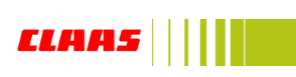 CLAAS: Испытания подтвердили высокую эффективность системы управления CEMOS AUTOMATIC на комбайнах LEXIONПроизводительность работы современного комбайна зависит от точности настройки порядка 50 элементов: от мотовила до измельчителя, и работающему на комбайне механизатору необходимо контролировать более десяти технологических величин. Современные разработки позволяют полностью автоматизировать этот процесс.На комбайнах LEXION эту задачу решает система CEMOS AUTOMATIC. Проведенные практические испытания доказали, что она не только облегчает труд комбайнера, но и существенно повышает производительность работы машины и качество зерна в бункере и как итог – увеличивает прибыль хозяйства.Практические испытания системы автоматической настройки и контроля работы зерноуборочных комбайнов CEMOS AUTOMATIC были проведены в Высшей школе прикладных наук Бингена (Германия). Полученные результаты позволили сделать вывод, что данная система, установленная на комбайнах LEXION, окупается всего за 2-3 года.Так, при уборке зерновых культур система CEMOS AUTOMATIC обеспечивает более высокую эффективность, чем при ручной настройке, выполненной даже самым опытным механизатором. Скорость обмолота, в среднем, увеличилась на 0,3-0,8 км/ч, что позволяет обрабатывать большие объемы площадей за один и тот же период времени. Одновременно, снизился и расход топлива – на 0,1-03 л на тонну собранного урожая. В испытаниях задействовались комбайны LEXION 770 TT и LEXION 750. Замеры проводились для четырех видов озимых культур: пшеницы, ржи, ячменя и рапса. Оценивались следующие ключевые показатели: производительность (в тоннах в час), качество зерна и доля незерновых примесей. По всем культурам производительность в среднем увеличилась на 10%, доля незерновых примесей снизилась на 31%, а качество зерна повысилось на 25%.Наилучшие показатели по производительности система CEMOS AUTOMATIC показала на уборке ржи и пшеницы: увеличение по сравнению с ручной настройкой составило 16% и 14%, соответственно. Доля незерновых примесей больше всего снизилась при уборке пшеницы – на 65%, а рапса – на 62%. Лучшее качество зерна в бункере было достигнуто при уборке ячменя – на 36% выше, чем при ручной настройке. Во всех случаях потери зерна, благодаря использованию CEMOS AUTOMATIC, составили менее 1%, а при уборке ржи был достигнут минимальный показатель в 0,25%.О компании CLAASФирма CLAAS была основана в 1913 году как семейное предприятие (www.claas.com), и сейчас она является одним из ведущих мировых производителей сельскохозяйственной техники. Предприятие с головным офисом в вестфальском городе Харзевинкель является европейским лидером на рынке зерноуборочных комбайнов. Мировое лидерство компания CLAAS сохраняет за собой и в области самоходных кормоуборочных комбайнов. Ведущие места на мировом рынке сельскохозяйственной техники принадлежат фирме CLAAS в области тракторов, а также сельскохозяйственных прессов и кормозаготовительной техники. В ассортимент компании входят самые современные информационные технологии в области сельского хозяйства. Сегодня во всем мире в CLAAS работает примерно 11 000 сотрудников. Оборот за 2015 год составил 3,838 млрд. евро.В России компания работает с 1992 года. В 2003 году было начато производство зерноуборочных комбайнов в России. В настоящий момент завод в Краснодаре производит девять моделей зерноуборочных комбайнов и десять моделей тракторов. В 2015 году открыта вторая линия завода. Сбыт техники организован через сбытовую компанию ООО Клаас Восток в Москве при участии 18 партнеров по сбыту, которые работают  по всей территории России. 